27 июня и 19 сентября проведен цикл вебинаров.Ведущий вебинара – Шляхтин Евгений Павлович Начальник кафедры оперативно-розыскной деятельности ФГКОУВО «Казанский юридический институт МВД России»В рамках вебинаров были рассмотрены следующие вопросы:-   Общие понятия, общественная опасность и виды экстремизма и терроризма;-  Система органов государственной власти на федеральном и региональном уровне, обеспечивающих борьбу с терроризмом и экстремизмом и порядок их взаимодействия;-   Особенности введения режима контртеррористической операции на территории РТ. Правила безопасности по угрозе терроризма;- Нормативно-правовая база по противодействию идеологии терроризма и экстремизма -  Характеристика оперативной обстановки в Республике Татарстан и в Российской Федерации по линии экстремизма и терроризма основные документы управления;-  Алгоритм действий должностных лиц при возникновении террористической угрозы в подведомственных учреждениях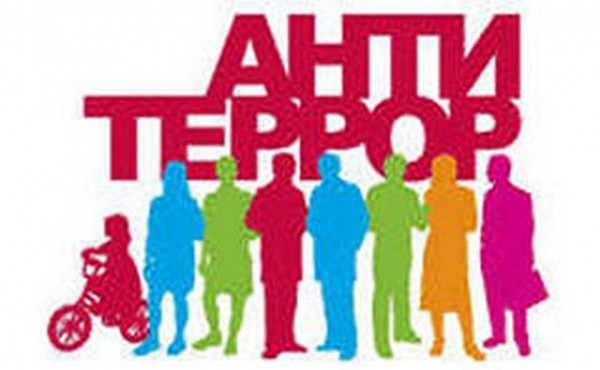 